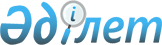 О внесении изменений в распоряжение Премьер-Министра Республики Казахстан от 30 декабря 2004 года N 383-рРаспоряжение Премьер-Министра Республики Казахстан от 15 апреля 2005 года
N 92-p

     Внести в распоряжение Премьер-Министра Республики Казахстан от 30 декабря 2004 года N 383-р "О мерах по реализации законодательных актов Республики Казахстан" следующие изменения: 

     в Перечне нормативных правовых актов, принятие которых необходимо в целях реализации законодательных актов Республики Казахстан, утвержденном указанным распоряжением: 

     строку, порядковый номер 2, исключить; 

     в графе 5 строки, порядковый номер 59: 

     в подпунктах 1) и 4) слово "январь" заменить словом "июнь"; 

     в подпунктах 2) и 3) цифры "2005" заменить цифрами "2007"; 

     подпункт 5) исключить; 

     в подпункте 6) слово "февраль" заменить словом "июнь".     Премьер-Министр 
					© 2012. РГП на ПХВ «Институт законодательства и правовой информации Республики Казахстан» Министерства юстиции Республики Казахстан
				